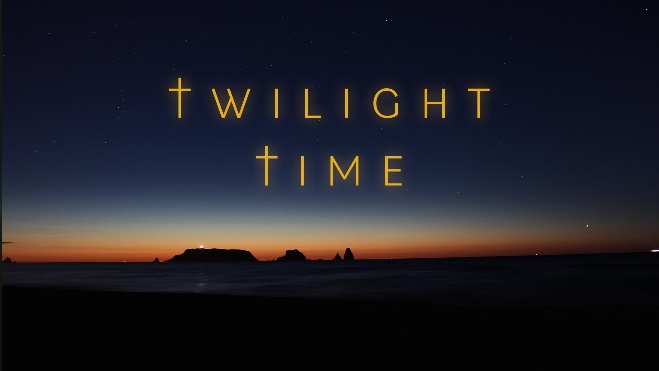 “Pilate Punts”Matthew 27:11-26Read Matthew 27:11-26. Now read John 18:28-19:16. How does the account in John change, or add to, your understanding of this episode? Read Luke 23:1-25. After looking at the accounts from Matthew, Luke and John, what is your impression of Pilate? Taking all these accounts into consideration, how would you describe the Temple leaders’ complicity in Jesus’ death? How was Pilate complicit? 